Каратузский сельсовет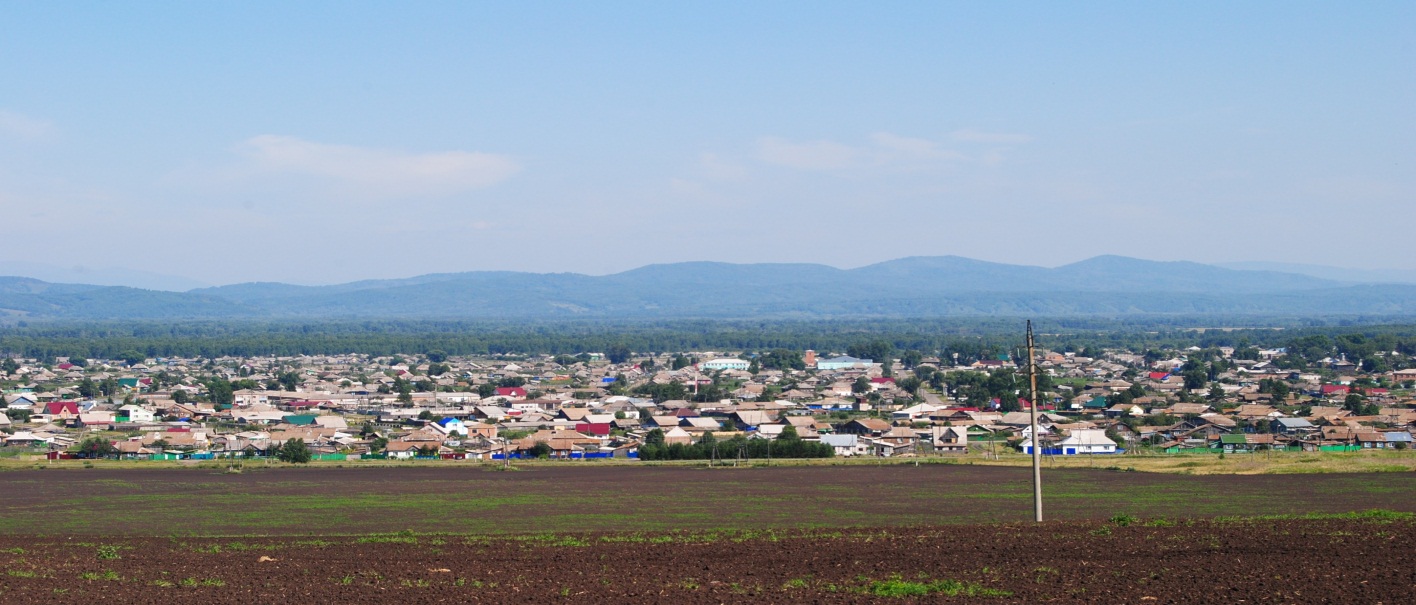 № 9 (228) от 28 января 2019 г.с. КаратузскоеАДМИНИСТРАЦИЯ КАРАТУЗСКОГО СЕЛЬСОВЕТАПОСТАНОВЛЕНИЕ24.01.2019г.                                                                    с. Каратузское                                                                         № 12-ПОб утверждении стоимости услуг по погребению,предоставляемых в соответствии с ФедеральнымЗаконом «О погребении и похоронном деле»    На основании  Федерального закона «О погребении и похоронном деле»,  в соответствии со статьей 14 Устава Каратузского сельсовета, учитывая происходящие инфляционные процессы,     ПОСТАНОВЛЯЮ:1. Утвердить с 01.02.2019 года для предприятия ООО «Благо» стоимость услуг по погребению, для всех умерших граждан согласно приложению №1.2.Утвердить требования к качеству предоставляемых услуг по погребению, оказание которых гарантируется государством на безвозмездной основе, согласно приложению № 2.3. Контроль над исполнением настоящего постановления оставляю за собой.4. Постановление вступает в силу со дня его официального опубликования в газете «Каратузский вестник» и распространяет свое действие на правоотношения, возникшие с 01.02.2019 года.И.о. главы Каратузского сельсовета                                                                                                А.М. БолмутенкоПриложение № 1к Постановлению от 24.01.2019 г. № 12-П                                                      администрации Каратузского сельсоветаСтоимость услуг по погребениюдля всех умерших граждан в 2019 году.Приложение № 2                                                       к Постановлению от 24.01.2019 года № 12-П                                               администрации Каратузского сельсоветаТребования к качеству предоставляемых услуг по погребению,оказание которых гарантируется государством на безвозмездной основе.АДМИНИСТРАЦИЯ КАРАТУЗСКОГО СЕЛЬСОВЕТАПОСТАНОВЛЕНИЕ28.01.2019г.				с. Каратузское				№ 13-ПОб отмене постановления от 14.04.2016г. №199-П «Об утверждении реестра улично-дорожной сети»	В соответствии с Федеральным законом от 06.10.2003 года №131-ФЗ «Об общих принципах организации местного самоуправления в Российской Федерации», руководствуясь Уставом Каратузского сельсовета Каратузского района Красноярского края,ПОСТАНОВЛЯЮ:Отменить постановление от 14.04.2016г. №199-П «Об утверждении реестра улично-дорожной сети»Настоящее Постановление вступает в силу в день, следующий за днем его официального опубликования в официальном печатном издании «Каратузский Вестник». Контроль за исполнением настоящего постановления оставляю за собой. И.о.главы администрации Каратузского сельсовета						А.М.БолмутенкоАДМИНИСТРАЦИЯ   КАРАТУЗСКОГО   СЕЛЬСОВЕТАПОСТАНОВЛЕНИЕ28.01.2019г.			с. Каратузское				№ 14-ПОб утверждении Положения о порядке проведения аттестации муниципальных служащих в администрации Каратузского сельсоветаВ целях обеспечения эффективности муниципальной службы и повышения профессионального уровня муниципальных служащих, в соответствии с Трудовым кодексом Российской Федерации, Федеральным законом от 02.03.2007 №25-ФЗ «О муниципальной службе в Российской Федерации», Законом Красноярского края от 24.04.2008 №5-1565 «Об особенностях правового регулирования муниципальной службы в Красноярском крае», руководствуясь Уставом Каратузского сельсовета Каратузского района Красноярского краяПОСТАНОВЛЯЮ:Утвердить Положение о порядке проведения аттестации муниципальных служащих в администрации Каратузского сельсовета согласно приложению к настоящему постановлению.Контроль за исполнением настоящего постановления оставляю за собой.Постановление вступает в силу в день, следующий за днем его официального опубликования в печатном издании «Караузский Вестник».И.о.главы администрацииКаратузского сельсовета						А.М.БолмутенкоПриложениек постановлениюот 28.01.2019г. № 14-ППОЛОЖЕНИЕо порядке проведения аттестации муниципальных служащихв администрации Каратузского сельсовета1. Общие положения1.1. Настоящим Положением определяется порядок проведения аттестации муниципальных служащих в администрации Каратузского сельсовета (далее - муниципальные служащие).1.2. Положение разработано в соответствии с Федеральным законом от 02.03.2007 №25-ФЗ «О муниципальной службе в Российской Федерации», Законом Красноярского края от 24.04.2008 №5-1565 «Об особенностях правового регулирования муниципальной службы в Красноярском крае», Уставом Каратузского сельсовета Каратузского района Красноярского края, иными нормативно-правовыми актами.1.3. Аттестация муниципального служащего проводится в целях определения соответствия муниципального служащего замещаемой должности муниципальной службы на основе оценки исполнения им должностных обязанностей, его профессиональной служебной деятельности за аттестационный период и уровня знаний законодательства применительно к профессиональной деятельности муниципального служащего.1.4. Аттестации не подлежат муниципальные служащие:а) замещающие должности муниципальной службы менее одного года;б) достигшие возраста 60 лет;в) беременные женщины;г) находящиеся в отпуске по беременности и родам или в отпуске по уходу за ребенком до достижения им возраста трех лет. Аттестация указанных муниципальных служащих возможна не ранее чем через один год после выхода из отпуска;д) замещающие должности муниципальной службы на основании срочного трудового договора.1.5. Аттестация муниципального служащего проводится один раз в три года.2. Организация проведения аттестации2.1. Аттестация муниципального служащего осуществляется аттестационными комиссиями администрации Каратузского сельсовета.2.2. Для проведения аттестации муниципальных служащих издается распоряжение Главы администрации Каратузского сельсовета, содержащее положения:а) о формировании аттестационной комиссии (комиссий);б) об утверждении графика проведения аттестации с указанием муниципальных служащих, подлежащих аттестации;в) о подготовке документов, необходимых для работы аттестационной комиссии;г) о подготовке перечня вопросов для тестирования и устного собеседования (по необходимости).2.3. В зависимости от специфики должностных обязанностей муниципальных служащих может быть создано несколько аттестационных комиссий. Состав комиссии (комиссий) и порядок ее работы утверждается Главой администрации Каратузского сельсовета. 2.4. В состав аттестационной комиссии включаются представитель нанимателя (работодатель) и (или) уполномоченные им муниципальные служащие, а также представители научных организаций, профессиональных образовательных организаций и организаций дополнительного профессионального и высшего образования, других организаций, в качестве независимых экспертов - специалисты по вопросам, связанным с муниципальной службой.Количество членов аттестационной комиссии не может быть менее трех человек.Представитель нанимателя (работодатель) может приглашать для работы в аттестационной комиссии депутатов Каратузского сельского Совета депутатов, государственных гражданских служащих, муниципальных служащих других органов местного самоуправления.Состав аттестационной комиссии формируется таким образом, чтобы была исключена возможность возникновения конфликтов интересов, которые могли бы повлиять на принимаемые аттестационной комиссией решения.2.5. Состав аттестационной комиссии для проведения аттестации муниципальных служащих, замещающих должности муниципальной службы, исполнение должностных обязанностей по которым связано с использованием сведений, составляющих государственную тайну, формируется с учетом положений законодательства Российской Федерации о государственной тайне.2.6. Аттестационная комиссия состоит из председателя, заместителя председателя, секретаря и других членов комиссии. Все члены аттестационной комиссии при принятии решений обладают равными правами.В случае временного отсутствия (болезни, отпуска, командировки и других причин) председателя аттестационной комиссии полномочия председателя аттестационной комиссии осуществляет заместитель председателя аттестационной комиссии.В случае временного отсутствия (болезни, отпуска, командировки и других причин) члена аттестационной комиссии, являющегося муниципальным служащим, его полномочия в составе аттестационной комиссии осуществляет лицо, исполняющее обязанности временно отсутствующего муниципального служащего.2.7. График проведения аттестации утверждается представителем нанимателя (работодателем) и доводится до сведения каждого аттестуемого муниципального служащего не менее чем за месяц до начала аттестации.2.8. В графике проведения аттестации указываются:а) наименование органа в котором проводится аттестация;б) список муниципальных служащих, подлежащих аттестации, с указанием замещаемых ими должностей муниципальной службы;в) дата, время и место проведения аттестации;г) дата представления в аттестационную комиссию необходимых документов.2.9. Не позднее чем за две недели до начала проведения аттестации в аттестационную комиссию представляется отзыв об исполнении подлежащим аттестации муниципальным служащим должностных обязанностей за аттестационный период подписанный его непосредственным руководителем по форме согласно приложению №1 к настоящему Положению, а также должностная инструкция по должности муниципальной службы, замещаемой аттестуемым муниципальным служащим.2.10. К отзыву об исполнении подлежащим аттестации муниципальным служащим должностных обязанностей за аттестационный период прилагаются сведения о выполненных муниципальным служащим поручениях и подготовленных им проектах документов за указанный период.При каждой последующей аттестации в аттестационную комиссию представляется аттестационный лист муниципального служащего с данными предыдущей аттестации.2.11. Ведущий специалист по организационно-массовой работе, архиву и кадрам, не менее чем за неделю до начала проведения аттестации должен ознакомить каждого аттестуемого муниципального служащего с представленным отзывом об исполнении подлежащим аттестации муниципальным служащим должностных обязанностей за аттестационный период. При этом аттестуемый муниципальный служащий вправе представить в аттестационную комиссию дополнительные сведения о своей профессиональной деятельности за аттестационный период, а также заявление о своем несогласии с представленным отзывом или пояснительную записку на отзыв непосредственного руководителя.3. Проведение аттестации3.1. Аттестация может проводиться в форме устного собеседования аттестационной комиссии с аттестуемым муниципальным служащим, тестирования, иных методов оценки профессиональной деятельности муниципального служащего.Форму и методы проведения аттестации определяет аттестационная комиссия.Устное собеседование с аттестационной комиссией заключается в ответах на предложенные вопросы о профессиональной деятельности.Тестирование заключается в проверке знаний законодательства применительно к профессиональной деятельности муниципального служащего и осуществляется путем выбора муниципальным служащим верного ответа на предложенные вопросы из трех - четырех вариантов ответов. Количество и содержание вопросов для устного собеседования, тестирования, критерии успешного прохождения тестирования разрабатываются аттестационной комиссией с учетом группы, категории должности муниципальной службы, а также должностных обязанностей по данной должности.Муниципальный служащий не позднее чем за две недели до начала проведения аттестации должен быть ознакомлен с вопросами тестирования, темами устного собеседования.3.2. Аттестация проводится с приглашением аттестуемого муниципального служащего на заседание аттестационной комиссии. В случае неявки муниципального служащего на заседание указанной комиссии без уважительной причины или отказа его от аттестации муниципальный служащий привлекается к дисциплинарной ответственности в соответствии с законодательством Российской Федерации о муниципальной службе и трудовым законодательством, а аттестация переносится на более поздний срок.3.3. Аттестационная комиссия рассматривает представленные документы, итоги тестирования, заслушивает сообщения аттестуемого муниципального служащего, а в случае необходимости - его непосредственного руководителя о профессиональной деятельности муниципального служащего. В целях объективного проведения аттестации после рассмотрения представленных аттестуемым муниципальным служащим дополнительных сведений о его профессиональной деятельности за аттестационный период и при наличии его заявления о несогласии с представленным отзывом аттестационная комиссия вправе перенести аттестацию на следующее заседание комиссии.3.4. Обсуждение профессиональных качеств муниципального служащего применительно к его профессиональной деятельности должно быть объективным и доброжелательным.3.5. Профессиональная деятельность муниципального служащего оценивается на основе:а) определения соответствия муниципального служащего квалификационным требованиям по замещаемой должности муниципальной службы;б) участия муниципального служащего в решении поставленных перед администрацией Каратузского сельсовета  задач, сложности выполняемой муниципальным служащим работы, ее эффективности и результативности.3.6. При оценке профессиональной деятельности муниципального служащего должны учитываться:а) результаты исполнения муниципальным служащим должностной инструкции;б) знания и умения, необходимые для исполнения должностных обязанностей, и опыт работы муниципального служащего;в) соблюдение муниципальным служащим установленных законодательством Российской Федерации ограничений, связанных с муниципальной службой;г) отсутствие нарушений запретов и выполнение основных обязанностей, установленных законодательством Российской Федерации о муниципальной службе;д) организаторские способности - при аттестации муниципального служащего, наделенного организационно-распорядительными полномочиями по отношению к другим муниципальным служащим.3.7. Заседание аттестационной комиссии считается правомочным, если на нем присутствует не менее двух третей ее членов.Присутствие председателя аттестационной комиссии или его заместителя является обязательным.3.8. Решение аттестационной комиссии принимается в отсутствие аттестуемого муниципального служащего открытым голосованием простым большинством голосов присутствующих на заседании членов аттестационной комиссии. При равенстве голосов муниципальный служащий признается соответствующим замещаемой должности муниципальной службы.На период аттестации муниципального служащего, являющегося членом аттестационной комиссии, его членство в этой комиссии приостанавливается.3.9. По результатам аттестации муниципального служащего аттестационная комиссия выносит одно из следующих решений:а) муниципальный служащий соответствует замещаемой должности муниципальной службы;б) муниципальный служащий не соответствует замещаемой должности муниципальной службы.3.10. Аттестационная комиссия может давать рекомендации:а) представителю нанимателя (работодателю) - о поощрении муниципального служащего за достигнутые успехи в профессиональной деятельности, о повышении или понижении в должности, об изменении размеров надбавок к должностному окладу за особые условия муниципальной службы, о включении муниципального служащего в кадровый резерв, о направлении муниципального служащего для получения дополнительного профессионального образования;б) аттестуемому муниципальному служащему - об улучшении его профессиональной деятельности.При этом в протоколе заседания аттестационной комиссии указываются мотивы, побудившие комиссию дать соответствующие рекомендации.3.11. Результаты аттестации заносятся в аттестационный лист муниципального служащего, составленный по форме согласно приложению №2 к настоящему Положению. Аттестационный лист подписывается председателем, заместителем председателя, секретарем и членами аттестационной комиссии, присутствовавшими на заседании.Муниципальный служащий знакомится с аттестационным листом и ставит в нем личную подпись.Аттестационный лист муниципального служащего, прошедшего аттестацию, и отзыв об исполнении им должностных обязанностей за аттестационный период хранятся в личном деле муниципального служащего.Секретарь аттестационной комиссии ведет протокол заседания аттестационной комиссии, в котором фиксирует ее решения, рекомендации и результаты голосования. Протокол заседания аттестационной комиссии подписывается председателем, заместителем председателя, секретарем и членами аттестационной комиссии, присутствовавшими на заседании.3.12. Результаты аттестации (решение и рекомендации аттестационной комиссии) сообщаются аттестованным муниципальным служащим непосредственно после подведения итогов голосования, представителю нанимателя (работодателю) представляются не позднее чем через семь дней после ее проведения.3.13. В течение одного месяца после дня проведения аттестации по ее результатам представителем нанимателя (работодателем) может быть принято решение о том, что:а) муниципальный служащий включается в кадровый резерв для замещения вакантной должности муниципальной службы в порядке должностного роста;б) муниципальный служащий направляется для получения дополнительного профессионального образования;в) муниципальный служащий поощряется за достигнутые успехи в профессиональной деятельности;г) муниципальному служащему изменяется размер надбавки к должностному окладу за особые условия муниципальной службы;д) муниципальный служащий понижается в должности муниципальной службы;е) муниципальный служащий, признанный не соответствующим замещаемой должности вследствие недостаточной квалификации, подтвержденной результатами аттестации, увольняется с муниципальной службы в случае несогласия его с понижением в должности или невозможности перевода с его согласия на другую должность муниципальной службы (отсутствия вакантной должности).По истечении одного месяца после дня проведения аттестации перевод муниципального служащего на нижестоящую должность муниципальной службы либо увольнение его с муниципальной службы по результатам данной аттестации не допускается. Время болезни и ежегодного оплачиваемого отпуска муниципального служащего в указанный срок не засчитывается.3.14. Муниципальный служащий вправе обжаловать результаты аттестации в суде в соответствии с законодательством Российской Федерации.Приложение №1к Положениюо порядке проведенияаттестации муниципальныхслужащих в администрацииКаратузского сельсоветаОТЗЫВоб исполнении муниципальным служащимдолжностных обязанностей за аттестационный период______________________________________________________(Ф.И.О., замещаемая должность)Отзыв состоит из трех разделов и вывода.В разделе 1 необходимо охарактеризовать вклад служащего в деятельность  администрации Каратузского сельсовета, оценить степень участия служащего в решении поставленных перед ним задач, т.е. отразить основные вопросы (проблемы, задачи), в решении которых служащий принимал участие.В разделе 2 указываются те должностные обязанности, с которыми служащий справляется лучше всего, и те, которые ему менее удаются, рекомендации непосредственного руководителя муниципальному служащему.В разделе 3 необходимо охарактеризовать профессиональные и личностные качества служащего применительно к профессиональной деятельности муниципального служащего:Вывод: предложение непосредственного руководителя о соответствии (несоответствии) муниципального служащего замещаемой должности муниципальной службы.Глава Каратузского сельсовета					А.А.СаарС отзывомознакомлен (а) «___» ________ 20__ г.     _____________/________________Приложение №2к Положениюо порядке проведенияаттестации муниципальныхслужащих в администрацииКаратузского сельсоветаАттестационный лист муниципального служащего1.Фамилия, имя, отчество _________________________________________________2.Год, число и месяц рождения ____________________________________________3.Сведения о профессиональном образовании, наличии ученой степени, ученогозвания______________________________________________________________________________________________________________________________________________________  (когда и какое учебное заведение окончил, специальность и квалификация              по образованию, ученая степень, ученое звание)4. Замещаемая  должность  муниципальной  службы на момент аттестации и датаназначения на эту должность___________________________________________________________________________5.Стаж муниципальной службы ______________________________________________6.Общий трудовой стаж ____________________________________________________7.Вопросы к муниципальному служащему и краткие ответы на них_________________________________________________________________________________________________________________________________________________________________________________________________________________________________8.Рекомендации, высказанные аттестационной комиссией______________________________________________________________________________________________________________________________________________________9.Краткая оценка выполнения муниципальным служащим рекомендаций предыдущейаттестации___________________________________________________________________________                (выполнены, выполнены частично, не выполнены)10.Решение аттестационной комиссии___________________________________________________________________________ (соответствует/не соответствует замещаемой должности муниципальной службы)11.Количественный состав аттестационной комиссии:На заседании присутствовало	____ членов аттестационной комиссииКоличество голосов		"за"	____ "против" ____Председатель аттестационной комиссии __________ _____________________  (подпись) (расшифровка подписи)Заместитель председателяАттестационной комиссии 	 	 __________ _____________________  (подпись) (расшифровка подписи)Секретарь аттестационной комиссии	 __________ _____________________  (подпись) (расшифровка подписи)Члены аттестационной комиссии				             __________ _____________________              (подпись) (расшифровка подписи)             __________ _____________________              (подпись) (расшифровка подписи)             __________ _____________________              (подпись) (расшифровка подписи)Дата проведения аттестации ______________________________С аттестационным листом ознакомлен(а) _____________________________________    (подпись муниципального служащего)АДМИНИСТРАЦИЯ КАРАТУЗСКОГО СЕЛЬСОВЕТАПОСТАНОВЛЕНИЕ28.01.2019г.				с.Каратузское			№ 15-ПО создании комиссии по соблюдению требований к служебному поведениюмуниципальных служащих и урегулированию конфликта интересов в администрации Каратузского сельсоветаВ соответствии с Федеральным законом от 25.12.2008 №273-ФЗ «О противодействии коррупции», руководствуясь статьей 3.1. Закона Красноярского края от 24.04.2008 № 5-1565 «Об особенностях правового регулирования муниципальной службы в Красноярском крае», Решением Каратузского сельского Совета депутатов от 14.03.2013г №16-59 «Об утверждении Положения о комиссии по соблюдению требований к служебному поведению муниципальных служащих и урегулированию конфликта интересов в Каратузском сельсовете, аппарате избирательной комиссии Каратузского сельсовета», Уставом Каратузского сельсовета Каратузского района Красноярского края, ПОСТАНОВЛЯЮ:1. Создать комиссию по соблюдению требований к служебному поведению муниципальных служащих и урегулированию конфликта интересов в администрации Каратузского сельсовета (далее – комиссия).2. Утвердить состав комиссии согласно приложению к настоящему постановлению.3. Признать утратившим силу:постановление от 10.04.2018г. №51-П «О создании комиссии по соблюдению требований к служебному поведению муниципальных служащих и урегулированию конфликта интересов в администрации Каратузского сельсовета, аппарате избирательной комиссии»;постановление от 03.10.2018г. №163-П «О внесении изменений в постановление от 10.04.2018г. №51-П «О создании комиссии по соблюдению требований к служебному поведению муниципальных служащих и урегулированию конфликта интересов в администрации Каратузского сельсовета, аппарате избирательной комиссии Каратузского сельсовета»».4. Настоящее постановление вступает в силу в день, следующий за днем его официального опубликования в официальном печатном издании «Каратузский Вестник».5. Контроль за исполнением настоящего постановления оставляю за собой.И.о.главы администрацииКаратузского сельсовета						А.М.БолмутенкоСоставкомиссии по соблюдению требований к служебному поведению муниципальных служащих и урегулированию конфликта интересов в администрации Каратузского сельсоветаВыпуск номера подготовила администрация Каратузского сельсовета.Тираж: 50 экземпляров.Адрес: село Каратузское улица Ленина 30№Перечень услуг по погребениюСтоимость услуг (рублей)1Оформление документов необходимых для погребения143,002Предоставление и доставка гроба и других предметов, необходимых для погребения2071,003Перевозка тела (останков) умершего на кладбище (в крематорий)2002,004Погребение (кремация с последующей выдачей урны с прахом)2919,765Стоимость услуг по погребению, всего7135,76Перечень услуг гарантированных государством на безвозмездной основеТребование к качеству предоставляемых услугОформление документов, необходимых для погребенияОформление медицинского заключения  о смерти, справки для получения пособияОблачение тела умершего, не имеющего родственников либо законных представителейТело умершего покрывают хлопчатобумажной тканьюПредоставление и доставка гроба и других предметов, необходимых для погребенияИзготовление гроба из строганного пиломатериала с отбивкой наружной и внутренней сторон «вгладь» хлопчатобумажной тканью. Погрузка и доставка гроба в морг краевой судебно-медицинской экспертизыПеревозка гроба с телом (останками) умершего на кладбищеПредоставление автокатафалки или другого специального автотранспорта для перевозки  гроба с телом (останками) умершего на кладбище, погрузка гроба с телом умершего из морга в автокатафалк, снятие и пронос гроба с телом умершего к месту захоронения на кладбище.ПогребениеИзготовление могилы вручную на плановом участке в соответствии с планировкой кладбища, перенос тела умершего к месту захоронения, захоронение, оформление надмогильного холма.Приложение к постановлениюот 28.01.2019г. № 15-ПФ.И.О.ДолжностьСаар А.А.Председатель комиссииГлава Каратузского сельсовета-глава администрации Каратузского сельсоветаБолмутенко А.М.Зам.председателя комисииЗаместитель главы администрации Каратузского сельсоветаМатвеева А.А. секретарь комиссииВедущий специалист по правовым вопросам администрации Каратузского сельсоветаГречишкин С.Н.депутат Каратузского сельского Совета депутатовБлинцов Е.И. член комиссиидепутат Каратузского сельского Совета депутатовМатвеев И.Н. член комиссииВедущий инженер по охране труда.